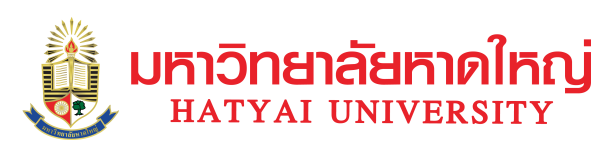 รายละเอียดการจัดทำบทความวิจัยฉบับเต็มมีความยาวต้นฉบับไม่เกิน 12 หน้ากระดาษ A4Font TH SarabunPSK ตลอดทั้งบทความเว้นระยะห่างขอบบนและซ้าย 1.25 นิ้ว ระยะขอบล่างและขวา 1 นิ้วใส่หมายเลขหน้ากำกับที่มุมบนขวาของหน้าระยะบรรทัด 1 ตลอดทั้งบทความหัวข้อบทความวิจัย (ฉบับเต็ม) ประกอบด้วยตัวอย่างการพิมพ์เอกสารอ้างอิงรูปแบบ APAหนังสือจุฑารัตน์  เอื้ออำนวย และคณะ. (2553). ความเป็นไปได้ในการโอนภารกิจของสำนักงานตำรวจแห่งชาติ (พิมพ์ครั้งที่ 2). นนทบุรี: คณะกรรมการพัฒนาระบบงานตำรวจ.  สุทิติ  ขัตติยะ และวิไลลักษณ์  สุวจิตตานนท์. (2553). แบบแผนการวิจัยและสถิติ. กรุงเทพฯ: เปเปอร์เฮาส์.Bollen, K. A. (1989). Structural equations with latent variables. New York, NY: Wiley.Gebauer, J., Lowman, D., & Gordon, J. (2008). Closing the engagement gap: How great companies unlock employee potential for superior results. New York, NY: Penguin.Greenberg, J., & Baron, R. A. (2003). Behavior in organizations (8th ed.). Upper Saddle River, NJ: Pearson Education. หนังสือที่มีบรรณาธิการเป็นผู้รวบรวมนภดล  กรรณิกา. (2553). สัมมนาวิชาการเรื่อง ตำรวจกับความคาดหวังของสังคมไทย. ใน กิตติพงษ์  กิตยารักษ์ (บรรณาธิการ). ผลการรับฟังความคิดเห็นของประชาชน (หน้า 19-32). กรุงเทพฯ: สำนักงานเลขานุการคณะกรรมการพัฒนาระบบงานตำรวจ.  Andrews, R., Boyne, G. A., & Walker, R. M. (2010). Subjective and objective measures of organizational performance: An empirical exploration. In G. A. Boyne, K. J. Meier, L. J. O’Toole Jr., & R. M. Walker (Eds.), Public service performance: Perspective on measurement and management (pp. 14-34). New York, NY: Cambridge University. James, K. (1993). The social context of organizational justice: Cultural, intergroup, and structural effects on justice behaviors and perceptions. In R. Cropanzano (Ed.), Justice in the workplace: Approaching fairness in human resource management (pp. 21-50). Hillsdale, NJ: Lawrence Erlbaum. วิทยานิพนธ์สฎายุ  ธีระวนิชตระกูล. (2549). แบบจำลองความสัมพันธ์เชิงสาเหตุของพฤติกรรมการเป็นสมาชิกที่ดีต่อองค์การของอาจารย์คณะศึกษาศาสตร์ ในมหาวิทยาลัยของรัฐ. ปริญญานิพนธ์ กศ.ด. (การบริหารการศึกษา). ชลบุรี: บัณฑิตวิทยาลัย มหาวิทยาลัยบูรพา. ข้อมูลจาก Websiteสำนักงานตำรวจแห่งชาติ. (12 สิงหาคม 2554). คู่มือการปฏิบัติโครงการพัฒนาสถานีตำรวจเพื่อประชาชน (โรงพักเพื่อประชาชน) ระยะที่ 3 ตามนโยบายเร่งด่วน 6 เดือนแรก ของสำนักงานตำรวจแห่งชาติ. สืบค้นจาก http://www.royalthaipolice.go.th วารสารวิชาการภาษาอังกฤษAlonso, P., & Lewis, G. B. (2001). Public service motivation and job performance: Evidence from the federal sector. American Review of Public Administration, 31(4), 363-380.Cropanzano, R., Prehar, C. A., & Chen, P. Y. (2002). Using social exchange theory to distinguish procedural from interactional Justice. Group & Organization Management, 27(3), 324-351.หัวข้อคำอธิบายชื่อบทความวิจัยภาษาไทย /TITLE IN ENGLISHขนาด 18 พอยต์, ตัวหนา, จัดชิดซ้ายชื่อผู้เขียนทุกคน- ขนาด 16 พอยต์, ตัวหนา, จัดชิดซ้าย- ไม่ต้องใส่คำนำหน้านาม- ใช้ตัวยกสัญลักษณ์เครื่องหมายดอกจัน (*) แทนชื่อผู้นำเสนอ- กรณีผู้เขียน 2 คน ใช้คำว่า “และ” เป็นตัวคั่น- กรณีผู้เขียนมากกว่า 2 คน ใช้สัญลักษณ์ Comma (,) คั่น 
  ส่วนคนสุดท้ายใช้คำว่า “และ”* ชื่อผู้เขียนชื่อแรกถือเป็นชื่อหลัก และเป็นชื่อที่ได้รับใบ Certificate 
เพียงชื่อเดียวเท่านั้น** กรณีเป็นวิทยานิพนธ์ต้องมีชื่ออาจารย์ที่ปรึกษาเป็นผู้เขียนร่วมด้วยเป็นชื่อสุดท้ายเชิงอรรถ- ขนาด 14 พอยต์, จัดชิดซ้าย, ตัวบาง- ใส่ตำแหน่งที่วิชาการ (ศาสตราจารย์, รองศาสตราจารย์, ผู้ช่วยศาสตราจารย์, ดร.) ตามด้วยสังกัด หน่วยงาน หรือมหาวิทยาลัยของผู้เขียนบทความ ** พิมพ์เชิงอรรถให้ครบทุกท่านทั้งภาษาไทยและภาษาอังกฤษ พร้อมทั้งจัดรูปแบบให้ตรงตามที่กำหนด** กรณีส่งในนามนักศึกษา จะต้องระบุระดับการศึกษา สาขา คณะ และมหาวิทยาลัยบทคัดย่อ/ Abstract- หัวข้อคำว่า “บทคัดย่อ” และคำว่า “Abstract “   ขนาด 16 พอยต์, ตัวหนา, จัดชิดซ้าย- เนื้อหาภาษาไทยและอังกฤษ  ขนาด 16 พอยต์, ตัวบาง, จัดชิดซ้าย, ย่อหน้า 1 Tabคำสำคัญ/Keywords- หัวข้อคำว่า “คำสำคัญ” และคำว่า “Keywords”  ขนาด 16 พอยต์, ตัวหนา, จัดชิดซ้าย, คั่นด้วยสัญลักษณ์  : (Colon) 
  ก่อนพิมพ์คำสำคัญ โดยไม่น้อยกว่า 3 คำ- คำสำคัญ ขนาด 16 พอยต์, เมื่อมีคำสำคัญมากกว่า 1 คำ  ใช้เครื่องหมายจุลภาคคั่นระหว่างคำสำคัญบทนำ/Introduction- อธิบายถึงความสำคัญหรือที่มาของปัญหา และขอบเขตของการวิจัย 
  ประโยชน์ที่คาดว่าจะได้รับ- หัวข้อพิมพ์ขนาด 16 พอยต์, ตัวหนา, จัดชิดซ้าย- เนื้อหาขนาด 16 พอยต์, ตัวบาง, จัดชิดซ้าย- ย่อหน้า 1 Tabวัตถุประสงค์ของการวิจัย/Objectives- อธิบายถึงวัตถุประสงค์ของงานวิจัย และสมมติฐาน- หัวข้อพิมพ์ขนาด 16 พอยต์, ตัวหนา, จัดชิดซ้าย- เนื้อหาขนาด 16 พอยต์, ตัวบาง, จัดชิดซ้ายแนวคิด ทฤษฎี กรอบแนวคิด/ concept theory framework- เป็นการสังเคราะห์สาระจากวรรณคดีและงานวิจัยที่เกี่ยวข้อง เพื่อแสดง
  แนวความคิด ทฤษฎีและข้อมูลที่มีส่วนสัมพันธ์กับเรื่องที่วิจัย- หัวข้อพิมพ์ขนาด 16 พอยต์, ตัวหนา, จัดชิดซ้าย- เนื้อหาขนาด 16 พอยต์, ตัวบาง, จัดชิดซ้าย- ย่อหน้า 1 Tabวิธีดำเนินการวิจัย/Methods- ระบุประชากร กลุ่มตัวอย่าง วิธีการสุ่มกลุ่มตัวอย่าง เครื่องมือในการวิจัย   วิธีการเก็บข้อมูล ปีที่เก็บข้อมูล และระยะเวลาที่ใช้ในการเก็บข้อมูล 
  วิธีการได้มาของกลุ่มตัวอย่าง วิธีวิเคราะห์ข้อมูล ซึ่งอาจเป็นวิธีการวิจัย
  เชิงคุณภาพหรือวิธีการวิจัยเชิงปริมาณขึ้นอยู่กับชนิดของการวิจัย- หัวข้อพิมพ์ขนาด 16 พอยต์, ตัวหนา, จัดชิดซ้าย- เนื้อหาขนาด 16 พอยต์, ตัวบาง, จัดชิดซ้าย- ย่อหน้า 1 Tabผลการวิจัย/Results - แสดงผลของการวิจัย และข้อมูลต่างๆ ที่ได้จากการศึกษาวิจัยนั้น อาจจะมี
  ภาพตาราง และแผนภูมิประกอบพร้อมคำอธิบายพอเข้าใจ- หัวข้อพิมพ์ขนาด 16 พอยต์, ตัวหนา, จัดชิดซ้าย- เนื้อหาขนาด 16 พอยต์, ตัวบาง, จัดชิดซ้าย- ย่อหน้า 1 Tabสรุปและอภิปรายผล/Conclusions and Discussion- เป็นการสรุปผลที่ได้จากการวิจัย รวมถึงการอภิปรายผล วิจารณ์ 
  เปรียบเทียบ ทฤษฎีกับผลงานวิจัยอื่นๆ และให้ข้อเสนอแนะบนพื้นฐาน
  ของผลการวิจัย- หัวข้อพิมพ์ขนาด 16 พอยต์, ตัวหนา, จัดชิดซ้าย- เนื้อหาขนาด 16 พอยต์, ตัวบาง, จัดชิดซ้ายเอกสารอ้างอิง/References- ใช้รูปแบบ APA- หัวข้อพิมพ์ขนาด 16 พอยต์, ตัวหนา, จัดชิดซ้าย- เนื้อหาขนาด 16 พอยต์, ตัวบาง, จัดชิดซ้ายรายละเอียดการจัดตำแหน่งในเนื้อหาอื่นๆ- หัวข้อใหญ่ ขนาด 16 พอยต์, ตัวหนา, จัดชิดซ้าย- หัวข้อรอง ขนาด 16 พอยต์, ตัวหนา, จัดชิดซ้าย, 
  ย่อหน้าจากหัวข้อใหญ่ครั้งละ 1 Tab- เนื้อหาตัวอักษร ขนาด 16 พอยต์, ตัวบาง, จัดชิดซ้ายภาพประกอบ- จัดตำแหน่งภาพประกอบกึ่งกลางหน้ากระดาษ- พิมพ์คำว่า “ภาพประกอบที่” ใต้ภาพ, จัดชิดซ้าย, ตัวหนา, ขนาด 16 พอยต์- ส่วนของหัวข้อภาพประกอบ พิมพ์ตัวบาง- ตัวอย่าง ภาพประกอบที่ 1 โครงสร้างกรอบแนวคิดตาราง- จัดตำแหน่งตารางกึ่งกลางหน้ากระดาษ- พิมพ์คำว่า “ตารางที่” บนหัวตาราง, จัดชิดซ้าย, ตัวหนา, ขนาด 16 พอยต์- ส่วนของหัวข้อตาราง พิมพ์ตัวบาง- ใต้ตารางให้บอกแหล่งที่มา โดยพิมพ์ห่างจากเส้นคั่นใต้ตาราง 1 บรรทัด
  ขนาด 14 พอยต์, จัดชิดซ้าย, ตัวบาง- ตัวอย่าง  ตารางที่ 1 โครงสร้างกรอบแนวคิดที่มา: …………………………………………บทความวิจัยที่ดี จะต้องใช้ภาษาที่ถูกต้อง ได้มาตรฐานวิชาการ ทั้งการใช้ศัพท์ การใช้เครื่องหมาย วรรคตอน ความแม่นยำ กระชับและได้ใจความชัดเจน ไม่คลุมเครือรวมทั้งให้ความสำคัญกับการพิสูจน์อักษรบทความวิจัยที่ดี จะต้องใช้ภาษาที่ถูกต้อง ได้มาตรฐานวิชาการ ทั้งการใช้ศัพท์ การใช้เครื่องหมาย วรรคตอน ความแม่นยำ กระชับและได้ใจความชัดเจน ไม่คลุมเครือรวมทั้งให้ความสำคัญกับการพิสูจน์อักษร